Автор:  Артюхова Ольга Юрьевна Организация: МБОУ г. Иркутска  СОШ № 57Урок математики  5 класcТема урока: Виды углов. Измерение углов.Вид урока: урок изучения и первичного закрепления новых знаний.Класс: 5   УМК: Математика: 5 класс: учебник для учащихся общеобразовательных организаций / А.Г. Мерзляк, В.Б. Полонский, М.С. Якир. - 2-е изд., перераб. - М.: Вентана - Граф, 2021.Цели урока: 	предметные: познакомить учащихся с понятиями развернутого, прямого, острого, тупого углов, единицей измерения углов, транспортиром; научить измерять углы с помощью транспортира; распознавать виды углов;          личностные: вызвать интерес к изучению темы и желание применить на практике приобретенные знания, навыки работы с новой информацией;          метапредметные: формировать умение определять понятие, создавать обобщение, устанавливать аналогии, классифицировать, самостоятельно выбирать основания и критерии для классификации элементов.Планируемые результаты: предметные: уметь в процессе реальной ситуации измерять углы,  составлять алгоритм действий, рассуждать и делать выводы.  личностные: умение работать в парах, слушать собеседника и вести диалог, аргументировать свою точку зрения. 	метапредметные: умение планировать свою деятельность при решении учебных математических задач; умение работать с учебным математическим текстом; умение действовать в соответствии с предложенным алгоритмом; применять приёмы самоконтроля при решении учебных задач.Оборудование:  Компьютер, рабочие тетради учащихся, комплект транспортиров по числу учащихся в классе,   модели углов, листки с изображением зданий по числу учеников, карточки с QR – кодом по числу учеников.ПК, проекционное оборудование; телефон учителя для сканирования ответов учащихсяЧертёжные инструменты (треугольники, линейки, транспортиры);Конверты с раздаточным материалом.Приложение 1 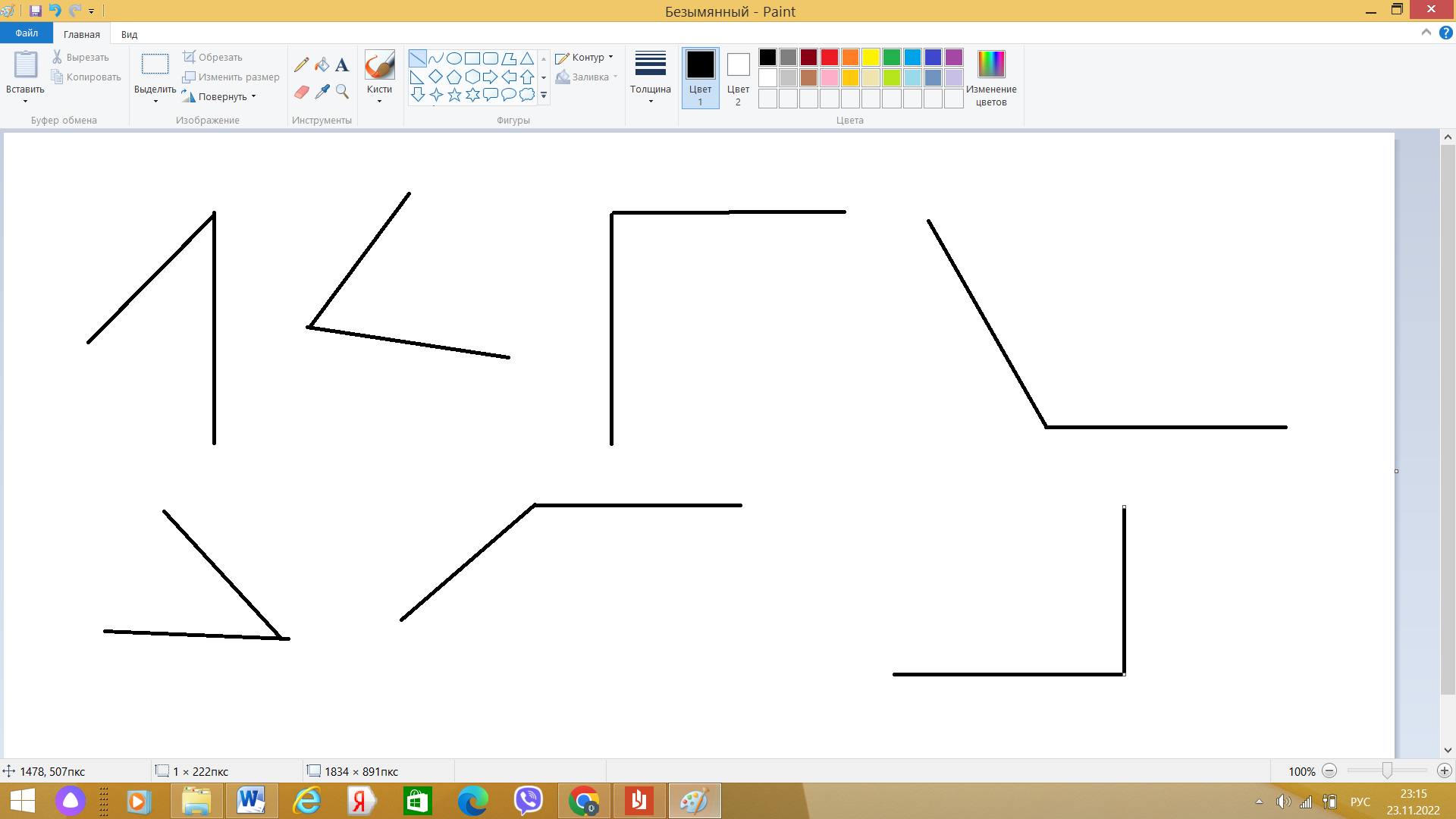 Приложение 2Определите вид угла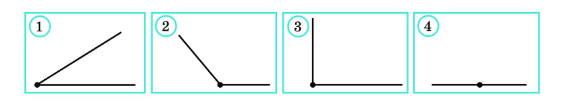     Приложение 3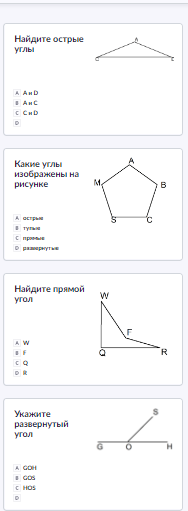     Список использованной литературыМатематика: 5 класс: учебник для учащихся общеобразовательных организаций / А.Г. Мерзляк, В.Б. Полонский, М.С. Якир. - 2-е изд., перераб. - М.: Вентана - Граф, 2019.Математика: 5 класс: учебник для учащихся общеобразовательных организаций, базовый уровень / Н.Б. Истомина, О.П. Горина, Н.Б. Тихонова. - 2-е изд. Стер. – М.: Просвещение, 2022 г.Шарыгин И.Ф., Ерганжиева Л.Н. Наглядная геометрия 5 – 6 классы. – М., Издательский дом “Дрофа”, 1999.Этапы урокаДеятельность учителяДеятельность учащихсяФормируемые УУД  Организационный момент- Здравствуйте, ребята, садитесь. Я рада видеть всех вас на занятии.  К геометрии способность проявляй,
Не ленись, а ежедневно развивай,
Повторяй, учи, трудись, соображай
С геометрией дружить не забывай.Включаются в деловой ритм урокаЛичностные: самоопределяются, настраиваются на урокКоммуникативные: планируют учебное сотрудничество с учителем и одноклассникамиАктуализация знаний и уменийС помощью приложения Plickers проводит опрос(приложение 2)Дети поднимают карточки с QR – кодом  и  отвечают  на вопросы.Познавательные: анализируя и сравнивая предлагаемые задания, извлекают необходимую информацию для формулировки темы и цели урокаРегулятивные: выполняют тренировочное учебное действиеКоммуникативные : умение вступать в диалог, участвовать в коллективном обсуждении учебной проблемы, оформлять свои мысли в устной форме. Постановка цели и задач. Мотивация учебной деятельности учащихсяЦель урокаСегодня мы научимся определять виды угловЗапись темы урока в тетрадьРегулятивные: видение, постановка, принятие познавательной цели. Усвоение новых знаний и способов усвоенияОрганизует работу учащихся по  учебнику:стр.77-80Устанавливает правильность и осознанность изучения темы. Выявляет  пробелы первичного осмысления изученного материала, ходит по классу и проверяет построения учащихся .Организует работу в парахСлушают объяснениеРабота с учебникомРаботают в парах:1 вариант выполняют четные номера;2 вариант выполняют нечетные номера.Учебник: № 296Начертить углы:1)острый;2)прямой; 3)тупой; 4)развернутый№ 297Найдите и запишите на рис.93 острые, тупые, прямые, развернутые углы.№ 298( устно )№ 299 Начертить углы с заданной градусной меройОпределить с помощью транспортира градусную меру каждого из предложенных на рис.94 углов и указать его вид.№ 301Начертить углы с помощью транспортира и определить их вид.Поменяйтесь с соседом по парте тетрадями; выполните измерения, построенных им углов и проверьте, правильно ли он нашёл градусную меру углаПознавательные : работа с определением и понятиямиРазвитие эрудиции, познавательного интереса.Ориентирование в учебникеПонимание информации, представленной в виде текста.Формирование метапредметных связей, опора на жизненный опыт учащихсяАнализ речевых конструкцийРабота с алгоритмом Коммуникативные:Оформление  своих мыслей  с  использованием символики.ФИЗКУЛЬТМИНУТКА:Показать углы Ученики выполняют упражнения.Организация первичного закрепленияПрактическая работа 1. Измерьте транспортиром углы, изображенные на чертеже.Запишите полученные результаты. Подпишите рядом с каждым углом его вид. 2. Начертите по два разных угла в тетрадях своего соседа. Предложите соседу по парте измерить и указать вид каждого угла. Проверьте, правильно ли он выполнил задание.Ребята устно определяют,  к какому виду относится каждый угол, подробно поясняя свой ответ.Отвечают на вопросВыполняют измерения, делают записи.Познавательные: умение использовать полученные знанияКоммуникативные:Оформление  своих мыслей в устной форме, умение взаимодействовать с соседом при выполнении учебной задачиЛичностные: самоопределение, осознание ответственности за работу Организация первичного контроляС помощью приложения Plickers проводит опрос  (приложение 3)Дети поднимают карточки с QR – кодом  и  отвечают  на вопросы.Регулятивные: Выделение и осознание того, что уже усвоено и что еще подлежит усвоению, осознание качества и уровня усвоенияПознавательные: самостоятельное выполнение действий по алгоритмуПодведение итогов урока, рефлексия - С помощью какого инструмента измеряют углы?- В каких единицах измеряют углы?Какую задачу мы ставили?Удалось ли решить поставленную задачу?Что на уроке у вас хорошо получилось?Над чем ещё надо поработать?Отвечают на вопросы.Регулятивные: Структурирование знаний.Развитие внимания, эстетического вкуса.	 Информация о домашнем заданииПараграф 12, № 300, 302, 304. Ответить на вопросы стр. 80 - 81Даёт пояснения к домашнему заданиюЗаписывают домашнее задание в дневник.